8.11Учить правила игры в волейбол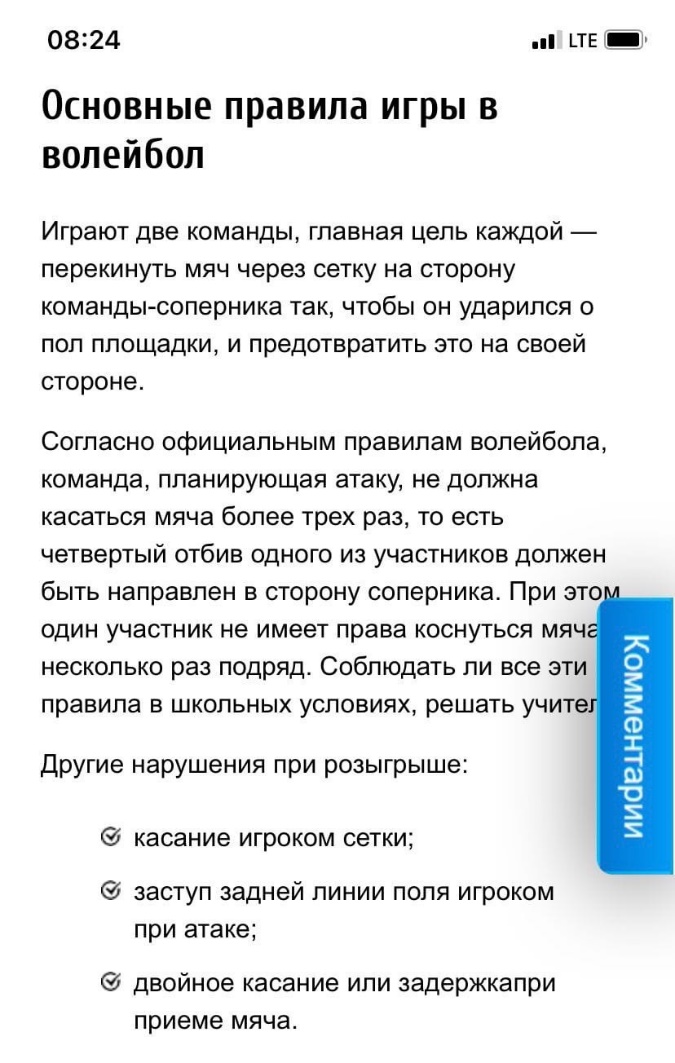 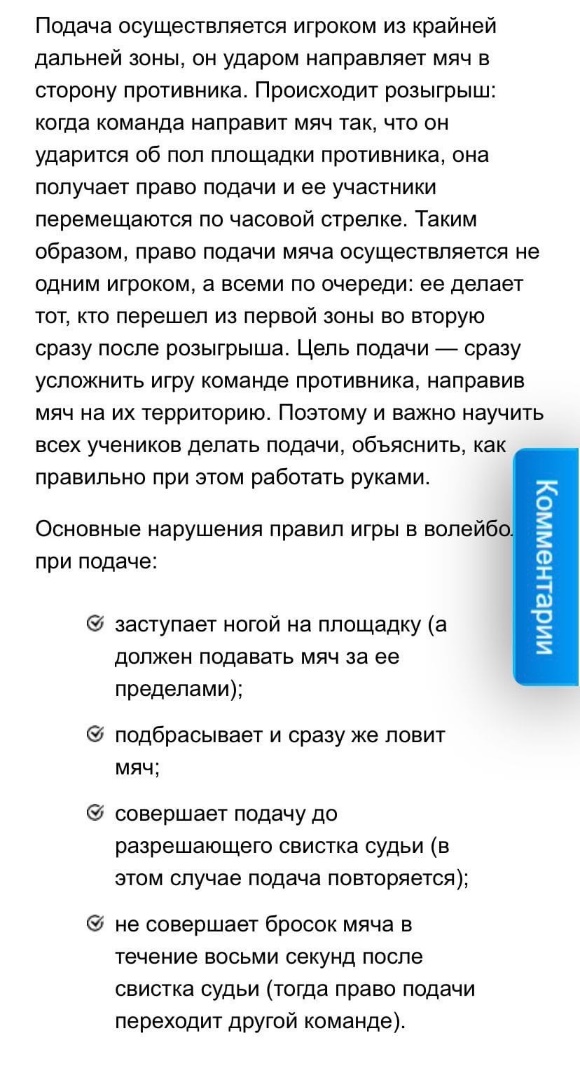 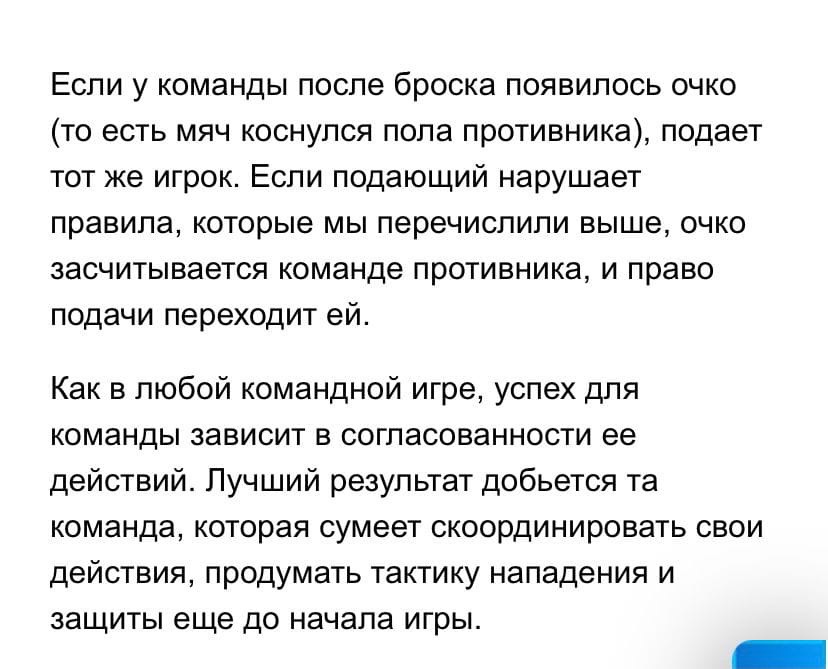 